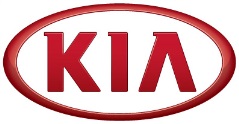 NEWSFOR IMMEDIATE RELEASEWorld production premiere for Kia’s new 1.0-litre turbocharged three-cylinder ‘Kappa’ engineWorld premiere for Kia’s new downsized 1.0-litre T-GDI engineDeveloped in-house at Kia’s Namyang R&D centreNewly-developed laser-drilled injectors enable more efficient combustionSingle-scroll turbocharger with electric scavenging systemInnovative dual-thermostat cooling for cylinder heads and engine block(SEOUL) February 20, 2015 – Kia’s all-new 1.0-litre T-GDI (turbo gasoline direct injection) ‘Kappa’ engine will make its world production debut at the 85th Salon International de l’Automobile in Geneva on 3 March 2015. Previewed by Kia in a special powertrain technology exhibition at Geneva in 2013, the new downsized engine is now fitted in a production model for the first time – the new Kia cee’d GT Line.Kia’s new T-GDI Kappa engine embraces the industry trend towards smaller capacity, higher efficiency units which consume less fuel and emit fewer emissions – while still delivering responsive performance.World production debut – the new Kia cee’d GT LineThe first car to benefit from Kia’s new 1.0-litre T-GDI engine will be the new cee’d GT Line range. In this application, the new Kappa engine will develop 120 ps and 172 Nm torque, and has been engineered to deliver lower CO2 emissions than the 1.6-litre GDI engine found in other cee’d models, pending homologation closer to the GT Line’s launch later in the year.After the cee’d GT Line, which goes on sale across Europe in Q4 2015, the new 1.0-litre T-GDI engine will be made available on a range of other Kia models in future.Fulfilling a sustainable engine downsizing strategyThe new power unit is the first of Kia’s upcoming range of downsized engines to make its debut in Europe, and has been developed in-house by Kia’s powertrain development team at its Namyang, Korea R&D centre.** more **Engineers’ key aims throughout development were to provide immediate engine response, highly-efficient combustion and access to maximum torque from low engine speeds. These represent the cornerstones of Kia’s wider strategy to develop downsized engines for its global model line-up.Throughout the T-GDI’s development, Kia’s R&D teams have aimed for a 10 to 15 per cent improvement in fuel efficiency compared to the brand’s current 1.6-litre GDI engine.More efficient combustion with high pressure fuel injection and improved air flowThe new downsized engine features a newly-developed laser-drilled injector, with six individual holes. Instead of consistently injecting the fuel-air mixture onto certain points within the combustion chamber, the laser-drilled holes, laid out in a pyramid shape, provide a more even spread of fuel and air throughout the cylinder. Backed by a high pressure pump, the new laser-drilled injectors are able to provide fuel injection pressure of up to 200 bar.The adoption of a straight air intake port – instead of the gently curved port in Kia’s existing 1.6-litre GDI engine – further improves air flow to the combustion chamber for improved fuel efficiency. The straight air intake port ends in a sharper air intake throat, reducing air resistance at all stages of air intake to the engine, improving cylinder tumble flow for faster, more efficient combustion and suppressing engine knocking.Single-scroll turbocharger with efficient electric scavenging motorThe T-GDI’s single-scroll turbocharger is paired with an electric waste-gate motor, which improves the turbocharger’s performance with a highly efficient air scavenging strategy. As well as scavenging clean air for the engine to re-use for combustion, it is able to open the waste-gate at the same time to improve waste air flow.This innovative system allows for greater low-end torque, more immediate engine response from any throttle position, and improved fuel economy under higher engine loads. In the Kia cee’d GT Line, the engine’s maximum 172 Nm torque is available across a wide 1,500-4,100 rpm range, with maximum power arriving at 6,000 rpm.Lower exhaust gas temperatures and split coolingThe engine is also fitted with an integrated exhaust manifold, which lowers the exhaust gas temperature slightly. As well as improving high speed, high load fuel economy, lower temperatures also result in cleaner emissions by allowing the catalytic converter to operate more effectively.The engine’s temperature is closely regulated with the adoption of a new dual-thermostat split cooling system. This allows the engine block and cylinder heads to be cooled independent of one another, the main thermostat controlling the flow of engine coolant to cylinder heads above 88°C to reduce knocking, and an engine block thermostat shutting off coolant flow above 105°C to reduce mechanical friction and aid efficiency.** more **About Kia Motors EuropeKia Motors Europe is the European sales, marketing and service arm of the Kia Motors Corporation. With its headquarters in Frankfurt, Germany, it covers 30 markets in Europe.About Kia Motors Corporation Kia Motors Corporation (www.kia.com) – a maker of quality vehicles for the young-at-heart – was founded in 1944 and is Korea's oldest manufacturer of motor vehicles. Over 3 million Kia vehicles a year are produced in 10 manufacturing and assembly operations in five countries which are then sold and serviced through a network of distributors and dealers covering around 150 countries. Kia today has around 49,000 employees worldwide and annual revenues of nearly US$45 billion. It is the major sponsor of the Australian Open and an official automotive partner of FIFA – the governing body of the FIFA World Cup™. Kia Motors Corporation's brand slogan – "The Power to Surprise" – represents the company's global commitment to surprise the world by providing exciting and inspiring experiences that go beyond expectations.###